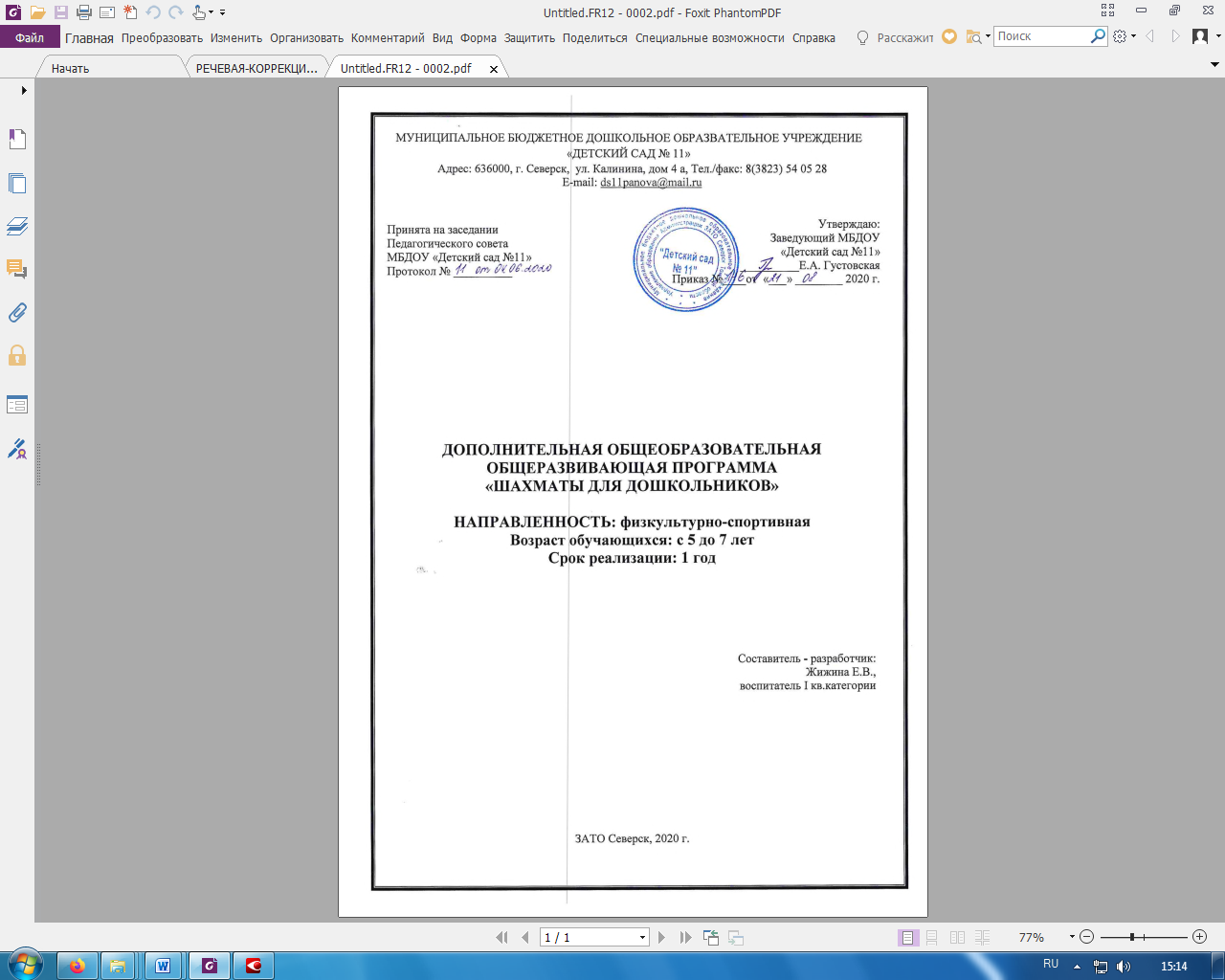 1 . Целевой разделПояснительная записка.Шахматы – это не только популярная игра, но и действенное, эффективное средство интеллектуального развития детей. Поэтому так важно начинать учить детей с дошкольного возраста. Процесс обучения азам шахматной игры способствует развитию у детей способности ориентироваться на плоскости, развитию логического мышления, суждений, умозаключений, учит ребёнка запоминать, обобщать, предвидеть результаты своей деятельности; вырабатывает умение вести точные и глубокие расчёты, требующие предприимчивости, дальновидности, смелости, хладнокровия, дерзости, настойчивости и изобретательности, фантазии, а также формируют волю.Дополнительная общеразвивающая программа «Шахматы для дошкольников» составлена в соответствии с Федеральным Законом от 29.12.2012 № 273-ФЗ «Об образовании в РФ», в соответствии с требованиями Федерального государственного образовательного стандарта дошкольного  образования, с примерными требованиями и методическими рекомендациями к дополнительным общеразвивающим программам, нормативно-правовых основ, регулирующих деятельность учреждений, осуществляющих  образовательную деятельность по дополнительным общеобразовательным программам. Актуальность.      Актуальность программы обусловлена тем, что в дошкольном детстве происходят радикальные изменения: на первый план выдвигается формирующая  функция обучения, в значительной степени способствующая становлению психики старших дошкольников и наиболее полному раскрытию способностей детей.        Шахматы в ДОУ положительно влияют на совершенствование у детей многих психических процессов и таких качеств, как память, восприятие, внимание, воображение, мышление, начальные формы волевого управления поведением. Игра  в шахматы помогает многим детям не отстать в развитии от своих сверстников, открывает дорогу к творчеству сотням тысяч детей некоммуникативного типа. Расширение круга общения, возможностей полноценного самовыражения, самореализации позволяет этим детям преодолеть замкнутость, мнимую ущербность. Педагогическая целесообразность программы объясняется тем, что начальный курс по обучению игре в шахматы максимально доступен детям-дошкольникам. Стержневым моментом занятий становится деятельность самих учащихся, когда они наблюдают, сравнивают, классифицируют, группируют, делают выводы, выясняют закономерности. При этом предусматривается широкое использование занимательного материала, включение в занятия игровых ситуаций, чтение дидактических сказок и т. д. Важное значение при изучении шахматного курса имеет специально организованная игровая деятельность на занятиях, использование мнемотехнических приёмов для развития памяти, приёмы обыгрывания учебных заданий, создания игровых ситуаций.Предложенная программа составлена опирается на ряд нетрадиционных авторских наработок. В их числе:- широкое использование в учебном процессе игры на фрагментах шахматной доски;- применение нестандартных дидактических заданий и игр;- детальное изучение возможностей каждой шахматной фигуры;- преимущественное использование в учебном процессе игровых положений с ограниченным количеством фигур;- выявление стержневой игры первого этапа обучения "Игры на уничтожение": фигура против фигуры;- разработка конкретных блоков игровых положений для каждой дидактической игры;- неспешный подвод к краеугольному шахматному термину "мат".Предлагаемая дополнительная образовательная программа для детей старшего дошкольного возрастана правлена на интеллектуальное развитие детей, способствует совершенствованию психических процессов, становление которых особенно активно в дошкольном возрасте.Начальный курс по обучению игре в шахматы максимально прост и доступен. Важное значение при изучении шахматного курса имеет специально организованная игровая деятельность, использование приема обыгрывания учебных заданий, создания игровых ситуаций. В игровой форме вводит детей в мир шахмат: знакомит дошкольников с историей развития шахмат. В простой и доходчивой форме рассказывает о шахматных фигурах, «волшебных» свойствах и загадочных особенностях доски, об элементарных правилах игры и некоторых ее принципах, знакомит дошкольников со своеобразным миром шахмат, при­вивает им любовь к древней и мудрой игре. «Чтобы переварить знания, надо поглощать их с аппетитом», – любил повторять А. Франс. Поэтому в программе широко используются шахматные сказки, ребусы, загадки шарады, занимательные задачи и викторины, которые будут интересны дошкольникам.      Данная образовательная программа имеет  физкультурно-спортивную направленность и рассчитана на детей от 5 до 7 лет. Занятия поводятся 1 раз в неделю по 25 минут. Наполняемость студии не менее 6 и не более 10 человек. Таким образом, образовательная программа обучения шахматам детей дошкольного возраста (5-7 лет) рассчитана на 36 часов  в год.       Цель программы: Формирование первоначальных знаний, умений и навыков шахматной игры; создание условий для развития познавательных процессов и эмоционально-волевой сферы обучающихся.        Задачи 1. Развитие и тренировка психических процессов: -  Обучение  навыкам запоминать, сравнивать, обобщать, предвидеть результаты своей деятельности;  развитие логического мышления, ориентировки на плоскости, внимания, памяти;   - Развитие аналитико-синтетической деятельности, мышления, суждений, умозаключений.2. Развитие познавательных интересов  - изучение основ шахматной игры,  - расширение кругозора;3. Развитие творческих способностей: - развитие творческого воображения, фантазии, изобретательности.4. Развитие нравственно - коммуникативных качеств личности:- активизирует объективность, самостоятельность, настойчивость, спокойствие, выдержку, усидчивость, собранность, волю;-  уверенность в своих силах, стойкий характер, умение предвидеть исход событий.  - воспитание умения вести себя в группе во время движения, формирование чувства такта, культурных привычек в процессе группового общения с детьми и взрослыми. 5. Подготовка ребёнка  к школе. Дети, вовлеченные в шахматы, лучше воспринимают в школе точные науки  и  быстрее делают домашнее задание. Принципы и подходы к формированию ПрограммыОбучение осуществляется на основе общих методических принципов:- Принцип развивающей деятельности: игра не ради игры, а с целью развития личности каждого участника и всего коллектива в целом.- Принцип активной включенности каждого ребенка в игровое действие, а не пассивное созерцание со стороны;- Принцип доступности, последовательности и системности изложения программного материала- Принцип комплексной реализации целей: образовательных, развивающих, воспитывающих- Основой организации работы с детьми в данной программе является система дидактических принципов:- Принцип наглядности- Принцип психологической комфортности - создание образовательной среды, обеспечивающей снятие всех стрессообразующих факторов учебного процесса;- Принцип минимакса - обеспечивается возможность продвижения каждого ребенка своим темпом;- Принцип целостного представления о мире - при введении нового знания раскрывается его взаимосвязь с предметами и явлениями окружающего мира;- Принцип вариативности - у детей формируется умение осуществлять собственный выбор и им систематически предоставляется возможность выбора;- Принцип творчества - процесс обучения сориентирован на приобретение детьми собственного опыта творческой деятельности;Изложенные выше принципы интегрируют современные научные взгляды об основах организации развивающего обучения, и обеспечивают решение задач интеллектуального и личностного развития.Каждый из перечисленных принципов направлен на достижение результата обучения, овладение дошкольниками основами шахматной игры. Программа основана на игровом методе с учетом возрастных и индивидуальных особенностей воспитанников. В течение непосредственно образовательной деятельности используются различные виды игровой деятельности: сюжетные, дидактические, подвижные, театрализованные.Методы, используемые при организации занятий с детьми:На начальном этапе работы преобладают игровой, наглядный и репродуктивный методы. Они применяется:1. При знакомстве с шахматными фигурами.2. При изучении шахматной доски.3. При обучении правилам игры;4. При реализации материального перевеса.Словесный метод даёт возможность передать детям информацию, поставить перед ними учебную задачу, указать пути его решения.Игровой метод предусматривает использование разнообразных компонентов игровой деятельности в сочетании с другими приёмами. При использовании игрового метода за воспитателем сохраняется ведущая роль: он определяет характер и последовательность игровых и практических действий.Наглядный - один из основных, ведущих методов дошкольного образования. Ведущая роль этого метода связана с формированием основного содержания знаний дошкольников – представления о предметах и явлениях окружающего мира. Наглядный метод соответствует основным формам мышления дошкольника. Наглядность обеспечивает прочное запоминание.Большую роль играют общие принципы ведения игры на различных этапах шахматной партии, где основным методом становится продуктивный. Для того чтобы реализовать на доске свой замысел, ребёнок овладевает тактическим арсеналом шахмат, вследствие чего формируется следующий алгоритм  мышления:  анализ позиции - мотив - идея - расчёт - ход.Метод проблемного обучения. Разбор партий мастеров разных направлений, творческое их осмысление помогает ребенку выработать свой собственный подход к игре.Использование этих методов предусматривает, прежде всего, обеспечение  самостоятельности детей в поисках решения самых разнообразных задач.Основные формы и средства обучения:Дидактические игры и задания;Решение шахматных задач, комбинаций и этюдов;Практическая игра;Теоретические занятия, шахматные игры;Шахматные турниры.Структура занятия включает в себя изучение теории шахмат через использование дидактических сказок, игровых ситуаций, мнемотехнических приёмов. Для закрепления знаний  используются дидактические задания и позиции для игровой практики. Hа каждом из занятий прорабатывается элементарный шахматный материал с углубленной проработкой отдельных тем. Основной упор на занятиях делается на детальном изучении силы и слабости каждой шахматной фигуры, ее игровых возможностей. Программа разработана для детей старших и подготовительных групп.              Структура занятий:Структура занятия включает в себя изучение теории шахмат через использование дидактических сказок, игровых ситуаций, мнемотехнических приёмов. Форма проведения занятий определяется возрастными особенностями детей, а также содержанием разделов и тем изучаемого материала:- беседа с объяснением материала и показом позиций на доске; - игра; -дидактические игры, -занимательные задания;- тренировочные игры;- видеопоказы - турниры.Ожидаемые результатыРост личного, интеллектуального и социального развития ребёнка, развитие коммуникативных способностей, инициативности, толерантности, самостоятельности.Приобретение теоретических знаний и практических навыков в шахматной игре.Освоение новых видов деятельности (дидактические игры и задания, игровые упражнения, соревнования). Конечным результатом обучения считается умение сыграть по правилам шахматную партию от начала до конца. Это предполагает определенную прочность знаний и умение применять их на практике.      Педагогический мониторинг знаний и умений детей проводится как в форме индивидуальной беседы, так и через решение практических задач. Диагностические мероприятия позволяют отследить успехи дошкольников на каждом этапе обучения.       Критерии представлены в Приложении №1.            К концу обучения дети знают: - историю возникновения шахматной игры; - шахматные термины: белое и черное поле, горизонталь, вертикаль, диагональ, центр, партнеры, начальное положение, белые, черные, ход, взятие, стоять под боем, - названия шахматных фигур: ладья, слон, ферзь, конь, пешка, король; - правила хода и взятия каждой фигуры.К концу обучения дети умеют: - ориентироваться на шахматной доске; - играть каждой фигурой в отдельности; - правильно помещать шахматную доску между партнерами; - правильно расставлять фигуры перед игрой; - различать горизонталь, вертикаль, диагональ; - рокировать; - решать элементарные шахматные задачи. - правильно располагать доску между партнерами, расставлять фигуры - разыгрывать шахматную партию от начала до конца с соблюдением всех правил игры; - ставить мат в один ход; решать шахматные задачи в 1-2 хода.Критерии оценки 2 (Оптимальный): Ребенок имеет представление о «шахматном королевстве», истории шахмат. Умеет пользоваться линейкой и тетрадью в клеточку. Умеет быстро и правильно находить поля, вертикали и диагонали, показывая и называя их вслух. Знает, различает и называет шахматные фигуры. Знает ходы шахматных фигур и их отличия. Имеет понятие о приёмах взятия фигур. У ребёнка развита познавательная активность, логическое мышление, воображение. Развито зрительное восприятие, внимание, мелкая моторика рук. Умеет планировать свои действия, обдумывать их, рассуждать, искать правильный ответ. Развита ловкость и смекалка, ориентировка в пространстве 1 (Достаточный): Ребенок имеет представление о «шахматном королевстве», истории шахмат. Допускает ошибки при поиске шахматных полей, вертикалей и диагоналей, показывая и называя их вслух. Путает название шахматных фигур, ходы шахматных фигур и их отличия. Путает понятия «равно», «неравно», «больше», «меньше». 0 (Низкий): ребенок не умеет быстро и правильно находить поля, вертикали и диагонали, показывать и называть их вслух. Не знает, не различает и не называет шахматные фигуры. Не знает ходов шахматных фигур и их отличия.0 (Низкий): ребенок не умеет быстро и правильно находить поля, вертикали и диагонали, показывать и называть их вслух. Не знает, не различает и не называет шахматные фигуры. Не знает ходов шахматных фигур и их отличия.       Раздел №2 СодержательныйПрограммой предусматривается 31 шахматное занятие (одно занятие в неделю). Учебный курс включает в себя шесть тем. На каждом из занятий прорабатывается элементарный шахматный материал с углубленной проработкой отдельных тем. Основной упор на занятиях делается на детальном изучении силы и слабости каждой шахматной фигуры, ее игровых возможностей. В программе предусмотрено, чтобы уже на первом этапе обучения дети могли сами оценивать сравнительную силу шахматных фигур, делать выводы о том, что ладья, к примеру, сильнее коня, а ферзь сильнее ладьи.Программа  разработана для воспитателей и родителей детей дошкольного возраста,  каждое  занятие обеспечивается применением  доступных заданий по каждой теме.  Учебно-тематический планРаздел № 3 Организационные условия
реализации программы  Успешность работы по развитию познавательного интереса у старших дошкольников через обучение игре в шахматы определяется не только разработанной технологией, выделением ее цели и задач, подбором соответствующих методов воздействия, но и  организационными условиями, в том числе существенную роль играет оснащение развивающей предметно-пространственной среды.               Технические средства для подготовки и проведения занятий:дидактические игры для обучения игре в шахматы;наглядные пособия (альбомы, портреты выдающихся шахматистов, тренировочные диаграммы, иллюстрации, фотографии);демонстрационные доски с комплектами шахматных фигур;настольные шахматы;обучающие видеоуроки по шахматам;раскраски, лабиринты, кроссвордыкарточки с заданиями и упражнениямимнемосхемы для заучивания правил игры в шахматы;мешочек, сшитый из ткани, для игры «Чудесный мешочек»; деревянные кубики черно-белые;цветные карандаши; фломастеры; альбомы для рисования; акварельные краски.Методическое обеспечениеГришин В., «Малыши играют в шахматы» Г 85 Просвещение, 1991.- 158с.: Гришин В. «Шахматная азбука» М. Издательство "Физкультура и спорт". 1972. 59, [1] с., с цв. рис. в тексте. Тираж 200 000 экз. 29,1 х 21,9. В издат. илл. обл. Сухин И. Удивительные приключения шахматной доски. Издательство: Феникс (2004 г.) 320 стр.Сухин И. Приключения в Шахматной стране. Издательства: АСТ, Астрель (2008 г.) 287 стр.Сухин И. Волшебные фигуры, или Шахматы для детей 2–5 лет. – М.: Новая школа, 1994.Сухин И. Волшебный шахматный мешочек. – Испания: Издательский центр Маркота. Международная шахматная Академия Г. Каспарова, 1992http://www.chess-master.net/articles/3.html.http://www.shahmatik.ru/.http://webchess.ru/ebook/.Приложение № 1диагностическая карта качества достижения результатовУсловные обозначения 2- оптимальный уровень, 1 – достаточный уровень, 0 - низкийПриложение №2Советы юным шахматистамДорогие ребята! Мы с вами начинаем путешествие в шахматное королевство. Это королевство не найти ни на одной географической карте. Оно расположено на шахматной доске. Его обитатели подчиняются строгим законам и соблюдают древние обычаи. Стать настоящим шахматистом сможет лишь тот, кто хорошо изучил эти законы и обычаи, уважает и соблюдает их.Путешествуя по этой славной стране, вы овладеете тайнами самой интересной игры, которую изобрело человечество. Вы подружитесь с обитателями шахматного королевства и приобретете друзей на всю жизнь.Кто будет всегда внимательно слушать, тот может вскоре сказать «Я умею играть в шахматы!». А это значит, что в семью шахматистов пришло новое пополнение. А еще это значит, что у каждого из вас появилось много новых друзей на земле. Там, где вы побываете, обязательно найдете их, и с помощью шахмат познакомитесь поближе. Потому, что повсюду есть люди,которые умеют и любят играть в шахматы. Потому что девиз всех шахматистов: «Мы – одна семья».У шахмат есть своя богиняКАИССА – так зовут ее.Пускай надолго это имяВойдет в сознание твое.А мы приветствуем с ней вместеИ огонек в твоих глазах,И в этом славном королевствеТвой первый шаг, твой первый!           На первых порах вы, конечно же, будете чаще проигрывать, чем выигрывать. Но не надо отчаиваться, со всеми бывает такое. Потом вы обязательно научитесь хорошо играть, и кто-то из вас обязательно станет чемпионом. Сначала чемпионом детского сада, потом чемпионом всей страны. А потом и чемпионом всего мира. Желаем вам удачи!Приложение №3Дидактические игры и задания№ п/пНазвание темыОсновная деятельностьоктябрьоктябрьоктябрь1Шахматная доскаЧтение и инсценировка дидактической сказки «Удивительные приключения шахматной доски».Знакомство с шахматной доской. Белые и черные поля. Чередование белых и черных полей на шахматной доске.
Шахматная доска и шахматные поля квадратные. Чтение и инсценировка дидактической сказки Котята-хвастунишки».2 Шахматная доска Расположение   доски  между партнерами. Горизонтальная     линия. Количество      полей      в      горизонтали. Количество   горизонталей    на    доске. Вертикальная линия. Количество полей в вертикали.   Количество   вертикалей   на  доске.  Чередование   белых и   черных полей    в    горизонтали    и вертикали. Дидактические       задания и игры «Горизонталь». «Вертикаль».3 Шахматная доска Диагональ.  Отличие    диагонали    от горизонтали   и   вертикали.   Количество полей   в   диагонали    Большая   белая   и большая   черная   диагонали.   Короткие диагонали. Центр. Форма центра. Количество полей в центре. Чтение и инсценировка дидактической сказки из книги И. Г Сухина «Приключения в Шахматной стране» (М: Педагогика, 1991.— С. 132—135) или дидактической сказки «Лена,  Оля и Баба Яга» (читается и инсценируется фрагмент сказки; с. 3- 
14).Дидактическое задание «Диагональ».4Шахматные фигуры Белые и черные. Ладья, слон, ферзь, конь, пешка, король.Просмотр диафильма «Приключения в Шахматной стране. Первый шаг в мир шахмат».Дидактические задания и игры «Волшебный мешочек», «Угадай-ка», «Секретная фигура». «Угадай», «Что общего?», «Большая и маленькая».ноябрьноябрьноябрь5 Начальное положение Расстановка фигур перед шахматной партией. Правило: «Ферзь любит свой цвет».Связь между горизонталями, вертикалями, диагоналями и начальным положением фигур.	Просмотр диафильма «Книга шахматной мудрости. Второй шаг в мир шахмат». Дидактические задания и игры «Мешочек», «Да и нет», «Мяч».6Ладья Место ладьи в начальном положении. Ход. Ход ладьи. Взятие. Дидактические задания и игры «Лабиринт», «Перехитри часовых».     «Один     в     поле     воин». «Кратчайший путь»7 Ладья Дидактические игры «Захват контрольного поля», «Зашита контрольного поля», «Игра на уничтожение» (ладья против ладьи, две ладьи против одной,  две ладьи  против двух). «Ограничение подвижности».8 Слон Место слона в начальном положении. Ход    слона,    взятие.    Белопольные    и чернопольные   слоны.   Разноцветные   и одноцветные слоны. Качество. Легкая и тяжелая фигура.Дидактические задания  «Лабиринт».      «Перехитри      часовых». «Один    в    поле    воин»,    «Кратчайший путь».декабрьдекабрьдекабрь9 Слон Дидактические игры:  «Захват контрольного поля»,    «Защита     контрольного поля»,   «Игра   на уничтожение»   (слон  против слона, два слона против одного, два слона против двух). «Ограничение подвижности». 10Ладья против слона Дидактические задания «Перехитри часовых», «Сними часовых». «Атака неприятельской фигуры», «Двойной удар», «Взятие». «Зашита». «Выиграй фигуру». Термин «стоять  под  боем»  Дидактически игры «Захват контрольного поля», «Защита контрольного  поля».  «Игра       на  уничтожение» (ладья против слона,  две ладьи против слона, ладья против двух слонов, две ладьи против двух слонов, сложные положения), «Ограничение подвижности». 11ФерзьМесто ферзя в начальном положении.Ход ферзя, взятие. Ферзь — тяжелая фигура. Дидактические задания «Лабиринт», «Перехитри часовых», «Один в поле воин», «Кратчайший путь». Просмотр	диафильма «Волшебные      шахматные      фигуры. Третий шаг в мир шахмат».12 Ферзь      Дидактические игры: «Захват контрольного поля», «Защита контрольного поля», «Игра на уничтожение» (ферзь против ферзя), «Ограничение подвижности».январьянварьянварь13 Ферзь против ладьи  и слона Дидактические задания «Перехитри часовых», «Сними часовых», «Атака неприятельской фигуры», «Двойной удар», «Взятие», «Выиграй фигуру».Дидактические	игры	«Захват контрольного поля», «Защита контрольного поля», «Игра на уничтожение» (ферзь против ладьи, ферзь против слона, ферзь против ладьи и слона, сложные положения), «Ограничение подвижности»14Конь Место  коня  в  начальном положении. Ход коня, взятие. Конь — легкая фигура.  Дидактические задания «Лабиринт», «Перехитри часовых», «Один в поле воин», «Кратчайший путь».15 Конь Дидактические игры «Захват контрольного поля», «Игра на уничтожение» (конь против коня, два коня против одного, один конь против двух, два коня против двух),«Ограничение одвижности».февральфевральфевраль16 Конь  против ферзя,                                  ладьи, слона Дидактические задания:  «Перехитри часовых», «Сними часовых», «Атака неприятельской фигуры», «Двойной удар», «Взятие», «Защита», «Выиграй фигуру»- Дидактические игры «Захват контрольного поля», «Игра на уничтожение» (конь против ферзя, конь против ладьи, конь против слона, сложные положения), «Ограничение подвижности».17 Пешка Место пешки в начальном положении. Ладейная, коневая, слоновая, ферзевая, королевская пешка. Ход пешки, взятие. Взятие на проходе. Превращение пешки. Дидактические задания «Лабиринт», «Один в поле воин».18 Пешка Дидактические игры «Игра на уничтожение» (пешка против пешки, две пешки против одной, одна пешка против двух, две пешки против двух, многопешечные положения),  «Ограничение подвижности».19 Пешка против ферзя, ладьи, коня, слона. Дидактические задания «Перехитри часовых», «Атака неприятельской фигуры», «Двойной удар», «Взятие», «Защита». Дидактические игры «Игра на уничтожение» (пешка против ферзя, пешка против ладьи, пешка против слона, пешка против коня, сложные положения), «Ограничение подвижности».мартмартмарт20 КорольМесто короля в начальном положении. Ход короля, взятие. Короля не бьют, но и под бой его ставить нельзя. Дидактические задания «Лабиринт», «Перехитри часовых», «Один в поле воин», «Кратчайший путь». Дидактическая игра «Игра на уничтожение» (король против короля). Чтение и инсценировка сказки «Лена, Оля и Баба Яга». 21 Король против других фигур Дидактические задания «Перехитри часовых», «Сними часовых», «Атака неприятельской фигуры», «Двойной удар», «Взятие».Дидактические игры«Захват контрольного поля», «Защита
контрольного поля», «Игра на уничтожение» (король против ферзя, король против ладьи, король против слона, король против коня, корольпротив пешки), «Ограничение подвижности».22 Шах Шах ферзем, ладьей, слоном, конем, пешкой. Защита от шаха. Дидактические задания «Шах или не шах», «Дай шах», «Пять шахов», «Защита от шаха». 23 Шах Открытый шах. Двойной шах.Дидактические задания «Дай открытый шах», «Дай двойной шах».Дидактическая игра «Первый шах». апрельапрельапрель 24Мат Цель игры. Мат ферзем, ладьей, слоном, конем, пешкой.Дидактическое задание «Мат или не мат». 25Мат Мат в один ход. Мат в один ход ферзем, ладьей, слоном, конем, пешкой (простые примеры).Дидактическое задание «Мат в один ход». 26Ничья, пат. Отличие пата от мата. Варианты ничьей. Примеры на пат. Дидактическое задание «Пат или не пат». 27 Рокировка Длинная и короткая рокировка. Правила рокировки. Дидактическое задание «Рокировка». маймаймай28Шахматная партия Игра всеми фигурами из начального положения (без пояснений о том, как лучше начинать шахматную партию). Дидактическая игра «Два хода».29 Шахматная партия Самые общие       рекомендации   о принципах разыгрывания дебюта. Игра всеми      фигурами      из      начального положения.30Шахматная партия Демонстрация коротких партий.Игра всеми  фигурами      из      начального положения 31Повторение программного материалаПроведение шахматного праздника «В королевстве шахматных фигур»ФИО ребенкаКритерииФамилия, имя ребенкаФамилия, имя ребенкаФамилия, имя ребенкаШахматные терминыШахматные поляГоризонтальВертикальДиагональЦентр поляПравильное расположение доски м/у партнерамиНачальное положение фигурНазвания шахматных фигурЛадьяСлонПешкаКоньКорольФерзьПравила хода и взятия каждой фигуройЛадья	Слон	Пешка	Конь	КорольЗнает имена выдающихся шахматистовЗнает шахматные терминыРокировка	Нотация	Битое поле	Мат		Шах	ПатРешает шахматные задачи в 1-2 ходаЗнает названия 
шахматных фигур, 
правила хода и взятияЛадья	Слон	ПешкаРазыгрывает шахматную партию от начала до конца с соблюдением всех правил игры.Конь	Король	ФерзьИтог:1. Шахматная доска.Шахматная доска, белые и черные поля, горизонталь, вертикаль, диагональ, центр.«Горизонталь»Двое играющих по очереди заполняют одну из горизонтальных линий шахматной доски кубиками (фишками, пешками и т.п.)«Вертикаль»То же самое, но заполняется одна из вертикальных линий шахматной доски.«Диагональ»То же самое, но заполняется одна из диагоналей шахматной доски.2. Шахматные фигуры.Белые, черные, ладья, слон, ферзь, конь, пешка, король.«Волшебный мешочек»В непрозрачном мешочке по очереди прячутся все шахматные фигуры, каждый из учеников на ощупь пытается определить, какая фигура спрятана.«Угадай, ка»Педагог словесно описывает одну из шахматных фигур, дети должны догадаться, что это за фигура.«Секретная фигура»Все фигуры стоят на столе педагога в один ряд, дети по очереди называют все шахматные фигуры, кроме «секретной», которая выбирается заранее, вместо названия этой фигуры надо сказать «секрет».«Угадай»Педагог загадывает про себя одну из фигур, а дети по очереди пытаются угадать, какая фигура загадана.«Что общего?»Педагог берет две шахматные фигуры и спрашивает учеников, чем они похожи друг на друга, чем отличаются (цветом, формой).«Большая и маленькая»На столе 6 разных фигур. Дети называют самую высокую фигуру и ставят ее в сторону.Задача: поставить все фигуры по высоте.3. Начальная расстановка фигур.Начальное положение (начальная позиция), расположение каждой из фигур в начальной позиции, правило «ферзь любит свой цвет», связь между горизонталями, вертикалями, диагоналями и начальной расстановкой фигур.«Мешочек»Ученики по одной вынимают из мешочка шахматные фигуры и постепенно расставляютначальную позицию.«Да и нет»Педагог берет две шахматные фигуры и спрашивает детей, стоят ли эти фигуры рядом в начальном положении.«Мяч»Педагог произносит какую-либо фразу о начальном положении: «Ладья стоит в углу» и бросает мяч кому-то из учеников. Если утверждение верно, то мяч следует поймать.4. Ходы и взятие фигур (основная тема учебного курса).Правила хода и взятия каждой из фигур, игра «на уничтожение», беспольные и чернопольные слоны, одноцветные и разноцветные слоны, качество, легкие и тяжелые фигуры, ладейные, коневые, слоновые, ферзевые, королевские пешки, взятие на проходе, превращение пешки.«Игра на уничтожение»Важнейшая игра курса. У ребенка формируется внутренний план действий, развивается аналитико-синтетическая функция мышления и др. Педагог играет с учениками ограниченным числом фигур (чаще всего фигура против фигуры). Выигрывает тот, кто побьет все фигуры противника.«Один в поле воин»Белая фигура должна побить все черные фигуры, расположенные на шахматной доске, уничтожая каждым ходом по фигуре (черные фигуры считаются заколдованными, недвижимыми).«Лабиринт»Белая фигура должна достичь определенной клетки шахматной доски, не становясь на «заминированные» поля и не перепрыгивая их.«Перехитри часовых»Белая фигура должна достичь определенной клетки шахматной доски, не становясь на «заминированные» поля и на поля, находящиеся под ударом черных фигур.«Сними часовых»Белая фигура должна побить все черные фигуры, избирается такой маршрут передвижения по шахматной доске, чтобы белая фигура ни разу не оказалась под ударом черных фигур.«Кратчайший путь»За минимальное число ходов белая фигура должна достичь определенной клетки шахматной доски.«Захват контрольного поля»Игра фигурой против фигуры ведется не с целью уничтожения, а с целью установить свою фигуру на определенное поле. При этом запрещается ставить фигуры на клетки, находящиеся под ударом фигуры противника.«Защита контрольного поля»Эта игра подобна предыдущей, но при точной игре обеих сторон не имеет победителя.«Атака неприятельской фигуры»Белая фигура должна за один ход напасть на черную фигуру, но так, чтобы не оказаться под боем.«Двойной удар»Белой фигурой надо напасть одновременно на 2 черные фигуры.«Взятие»Из нескольких возможных взятий надо выбрать лучшее – побить незащищенную фигуру.«Защита»Одной белой фигурой защитить другую, стоящую под боем.«Выиграй фигуру»Белые должны сделать такой ход, чтобы при любом ответе черных они проиграли одну из своих фигур.«Ограничение подвижности»Это разновидность «игры на уничтожение», но с «заминированными» полями. Выигрывает побивший все фигуры противника.ПримечаниеВсе дидактические игры и задания из этого раздела (даже такие на первый взгляд транные, как «Лабиринт», «Перехитри часовых» и т.п., где присутствуют «заколдованные» фигуры и «заминированные» поля) моделируют в доступном для детей 6-7 лет видеть те или реальные ситуации, с которыми сталкиваются шахматисты в игре на шахматной доске. При этомвсе игры и задания являются занимательными и развивающими, эффективно способствуют тренингу образного и логического мышления.Цель шахматной партии.Шах, мат, пат, ничья, мат в один ход, длинная и короткая рокировка и ее правила.«Шах или не шах»Проводится ряд положений, в которых ученики должны определить, стоит ли король под шахом или нет.«Дай шах»Требуется объявить шах неприятельскому королю.«Пять шахов»Каждой из 5 белых фигур нужно объявить шах черному королю.«Защита от шаха»Белый король должен защищаться от шаха.«Мат или не мат»Приводится ряд положений, в которых ученики должны определить, дан ли мат черному королю.«Рокировка»Ученики должны определить, можно ли рокировать в тех или иных случаях.«Первый шах»Игра проводится всеми фигурами из начального положения. Выигрывает тот, кто объявит первый шах.Игра всеми фигурами из начального положения.Самые общие представления о том, как начинать шахматную партию«Два хода»Чтобы ребенок  научился создавать и реализовывать угрозы, он играет с педагогом следующим образом: на каждый ход учителя ученик отвечает двумя своими ходами.Ценность шахматных фигур.Ценность фигур. Сравнительная сила фигур. Достижение материального перевеса. Способы защиты.«Кто сильнее?»Педагог показывает 2 фигуры с спрашивает, какая фигура сильнее, на сколько очков.«Обе армии равны»Педагог ставит на столе от 1 до 4 фигур и просит расположить на своих шахматных досках другие наборы фигур так, чтобы суммы очков в армиях учителя и ученика были равны.«Выигрыши материала»Педагог расставляет на демонстрационной доске учебные положения, в которых белые должны достичь материального перевеса.«Защита»В учебных положениях требуется найти ход, позволяющий сохранить материальное равенство.Техника матования одинокого короля.Две ладьи против короля. Ферзь и ладья против короля. Король и ферзь против короля. Король и ладья против короля.«Шах или мат»Шах или мат черному королю?«Мат или пат»Определить мат или пат на шахматной доске.«Мат в один ход»Требуется объявить мат в один ход черному королю.«На крайнюю линию» Белыми надо сделать такой ход, чтобы черный король отступил на одну из крайних вертикалей и горизонталей.«В угол»Требуется сделать такой ход, чтобы черным пришлось отойти королем на угловое поле.«Ограниченный король»Надо сделать ход, после которого у черного короля остается наименьшее количество полей для отхода. Достижение мата. Защита от мата.Учебное положение на мат в один ход в дебюте, миттельшпиле и эндшпиле (начале, середине и конце игры). Защита от мата.«Объяви мат в два хода»В учебных положениях белые начинают и дают мат в два хода.«Защитись от мата»Требуется найти ход, позволяющий избежать мата в один ход.Тактические приемы.Достижение материального перевеса с помощью тактических приемов: двойной удар, открытое нападение. Двойной шах, открытый шах, вилка, связка. Типы матовых комбинаций. Шахматные комбинации, ведущие к достижению материального перевеса. Комбинации для достижения ничьей (комбинации на вечный шах, патовые комбинации и др.).«Объяви мат в один ход»Требуется объявить мат в один ход.«Сделай ничью»Требуется пожертвовать материал и достичь ничьей.«Выигрыш материала»Провести простейшую двухходовую комбинацию и добиться материального перевеса.